DOFINANSOWANO ZE ŚRODKÓW MINISTRA KULTURY I DZIEDZICTWA NARODOWEGO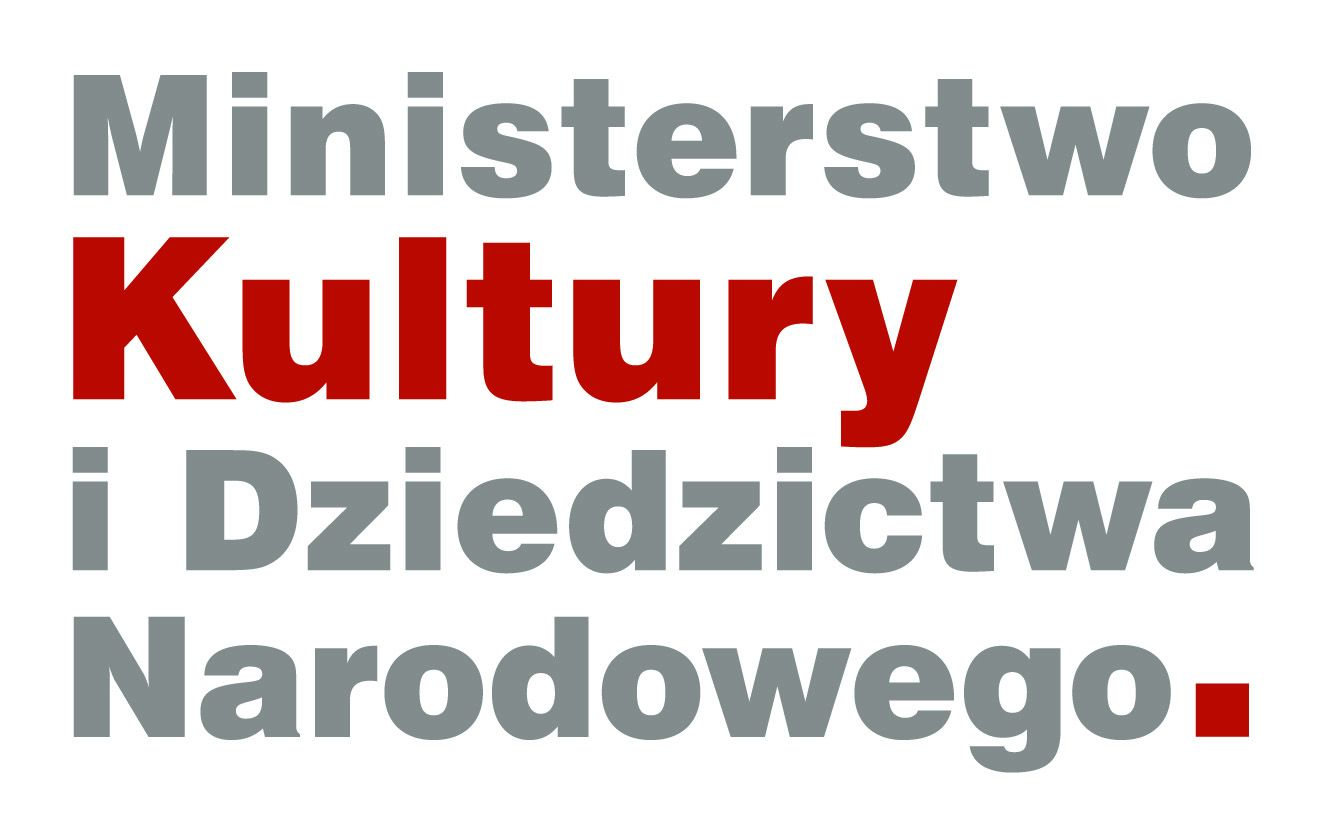 Program:  Dziedzictwo Kulturowe – Wspieranie opieki nad miejscami pamięci                  i trwałymi upamiętnieniami w kraju .Zadanie:  Renowacja mogił związanych z historią walk i męczeństwa                 Narodu Polskiego w Gminie Bobowa.